 A verseny időpontja: 	2023. október 28. (szombat), 9-tőlHelyszín: 	KALE török étterem 6720 Szeged, Kölcsey u. 4. (Ingyenes parkolási lehetőség.)A verseny célja: 	A sakkozás népszerűsítése, lehetőség biztosítása a kezdő sakkozók versenyzésére, sakkbéli fejlődésre, sportbaráti kapcsolatok erősítésére. FIDE értékszámot nem változtat.A verseny rendezője:  	Csongrád-Csanád Vármegyei SakkszövetségVersenyigazgató:		Péczeli Zoltán email: cscsmssz@gmail.comA verseny résztvevői: 	Érvényes versenyengedély nem kötelező. Maximum 80 fő versenyzőt tudunk fogadni.A verseny lebonyolítása: 	5-7 fordulós svájci (vagy körmérkőzés) rendszerben, 15-15 perc                  gondolkodási idővelI.  korcsoport:  2008 - 2009 -  2010 -ben  születettekII.  korcsoport:  2011 - 2012-ben     születettekIII. korcsoport:  2013 - 2014-ben     születettek IV. korcsoport:  2015.  jan. 1-e után születettekFelnőtt   csoport:  itt bárki elindulhat (ÉLŐ ponttal rendelkező versenyző is)A gyermekmezőnyben a lányok és a fiúk együtt játszanak, de külön értékeljük őket. Főbíró: 			Péczeli ZoltánNevezési díj egységesen:	3000.- Ft, mely tartalmaz 1 db Gyros pitában étkezési jegyet.A nevezés határideje: 	2023. október 26. csütörtök 20 óra.Nevezni kizárólag ezen az űrlapon lehet: https://tinyurl.hu/XIjNDíjazás: 			minden csoportban: érem (1-3. helyezett) és oklevél (1-6. helyezett). Részletes program:Helyszíni regisztráció: 	8.30 – 8.50 között,  fordulók: 9.00, 9.40, 10:20, 11:00, 12.30, 13.10, 13.50Eredményhirdetés:		várhatóan 14.30 órától ahogy a csoportok végeznek, folyamatosanA verseny helyszínén étterem üzemel. A verseny során az aktuális járványügyi rendelkezések betartása kötelező.A versenyre nevezettek a nevezési díj befizetésével fénykép és videó felvételek készítéséhez hozzájárulnak.Szeretettel várunk mindenkit!Szeged, 2023.10.01. 									RENDEZŐSÉGŐszi sakkfesztivál gyermek és felnőtt nyílt egyéni rapid sakkverseny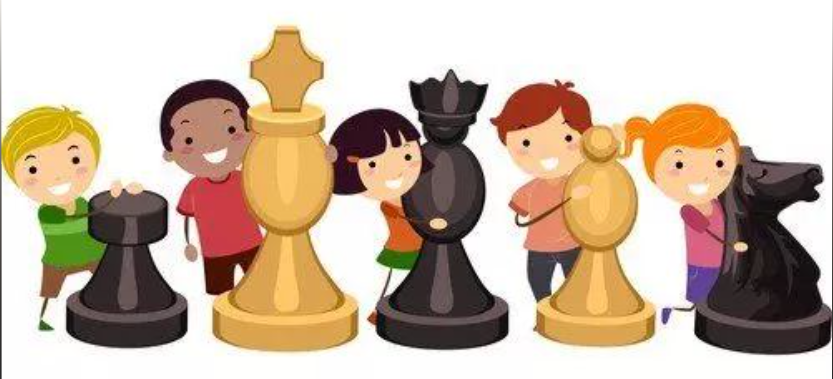 